國立雲林科技大學雲泰表演廳 場地使用技術協調需求表本表由申請單位之舞監或技術負責人填寫協調日期：大廳前台： 後台：※ 僅提供值班工作人員 1 名(不含技術執行)，請備妥活動所需相關人力。附件一：懸吊配置表申請單位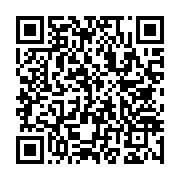 場地及舞台技術資料活動名稱場地及舞台技術資料活動性質□音樂 □戲劇 □舞蹈 □講座 □其他：____□音樂 □戲劇 □舞蹈 □講座 □其他：____□音樂 □戲劇 □舞蹈 □講座 □其他：____□音樂 □戲劇 □舞蹈 □講座 □其他：____場地及舞台技術資料活動時間開放觀眾時間開放觀眾時間場地及舞台技術資料使用日期進場時間離場時間離場時間內容內容範本12月12日( 一)09：0017：0017：00裝台、彩排、演出、拆台裝台、彩排、演出、拆台月 日( )月 日( )說明＠使用日期請依雲泰表演廳場地校內外借用申請書填寫為主。＠使用日期請依雲泰表演廳場地校內外借用申請書填寫為主。＠使用日期請依雲泰表演廳場地校內外借用申請書填寫為主。＠使用日期請依雲泰表演廳場地校內外借用申請書填寫為主。＠使用日期請依雲泰表演廳場地校內外借用申請書填寫為主。聯絡資訊場地借用負責人：________  電話：________  E-mail：__________演出技術：________  電話：________ 前台行政：________  電話：________ ＠正式活動期間，請務必留在前台處理相關突發事件。場地借用負責人：________  電話：________  E-mail：__________演出技術：________  電話：________ 前台行政：________  電話：________ ＠正式活動期間，請務必留在前台處理相關突發事件。場地借用負責人：________  電話：________  E-mail：__________演出技術：________  電話：________ 前台行政：________  電話：________ ＠正式活動期間，請務必留在前台處理相關突發事件。場地借用負責人：________  電話：________  E-mail：__________演出技術：________  電話：________ 前台行政：________  電話：________ ＠正式活動期間，請務必留在前台處理相關突發事件。場地借用負責人：________  電話：________  E-mail：__________演出技術：________  電話：________ 前台行政：________  電話：________ ＠正式活動期間，請務必留在前台處理相關突發事件。人員編制演出人員：____人演出人員：____人大廳(前台)與引導人員：____人大廳(前台)與引導人員：____人大廳(前台)與引導人員：____人人員編制節目錄影：□是 □否       □自行處理；□外包廠商節目錄影：□是 □否       □自行處理；□外包廠商節目錄影：□是 □否       □自行處理；□外包廠商節目錄影：□是 □否       □自行處理；□外包廠商節目錄影：□是 □否       □自行處理；□外包廠商人員編制＠場地不提供錄音、錄影設備。＠觀眾席走道及樓梯皆為安全逃生動線，設備禁止佔用或封閉。＠場地不提供錄音、錄影設備。＠觀眾席走道及樓梯皆為安全逃生動線，設備禁止佔用或封閉。＠場地不提供錄音、錄影設備。＠觀眾席走道及樓梯皆為安全逃生動線，設備禁止佔用或封閉。＠場地不提供錄音、錄影設備。＠觀眾席走道及樓梯皆為安全逃生動線，設備禁止佔用或封閉。＠場地不提供錄音、錄影設備。＠觀眾席走道及樓梯皆為安全逃生動線，設備禁止佔用或封閉。廠商編制是否有請外包廠商：□是 □否(勾選「是」,請填寫本欄位資訊。)技術執行單位：__________聯絡人姓名：_____電話：____________技術人員 (含架設、調整及演出執行) 燈光：____人 音響：____人 錄影：____人是否有請外包廠商：□是 □否(勾選「是」,請填寫本欄位資訊。)技術執行單位：__________聯絡人姓名：_____電話：____________技術人員 (含架設、調整及演出執行) 燈光：____人 音響：____人 錄影：____人是否有請外包廠商：□是 □否(勾選「是」,請填寫本欄位資訊。)技術執行單位：__________聯絡人姓名：_____電話：____________技術人員 (含架設、調整及演出執行) 燈光：____人 音響：____人 錄影：____人是否有請外包廠商：□是 □否(勾選「是」,請填寫本欄位資訊。)技術執行單位：__________聯絡人姓名：_____電話：____________技術人員 (含架設、調整及演出執行) 燈光：____人 音響：____人 錄影：____人是否有請外包廠商：□是 □否(勾選「是」,請填寫本欄位資訊。)技術執行單位：__________聯絡人姓名：_____電話：____________技術人員 (含架設、調整及演出執行) 燈光：____人 音響：____人 錄影：____人備註範圍指A、B大廳、觀眾席及內迴廊等範圍及佈置需求。票務方式□售票 (□售票系統：________、□自行印售)□索票 (對號入座： □是 □否)演出日現場索票：□是( ____:____開始 ) □否□免票自由入座＠申請單位自行處理票務問題。＠索、免票自由入場，不得超座本場地座位席數。出入方式進場出入口  ：□A門廳(主門)  □B門廳      □ 其他________觀眾席出入口：□1樓A1-3門  □1樓B1-3門  □ 其他________＠申請單位自行派員協助驗票、協助開關門。＠建議觀眾由A門廳進入，並以A1-3及B1-3門出入為主。入場方式□非親子節目(身高110公分以下兒童不得入場，1人1票，憑票入場。)□親子節目(1人1票，憑票入場。)□其他說明________大廳佈置場地佈置：□搭TRUSS  □其他____________。節目單：□是 □否 ＠大廳、走道任何佈置，不得影響觀眾進出之動線。借用器材□長桌____/6張            □椅子____/10張□不鏽鋼伸縮圍欄____/12支 □其他________檢附資料□演出時間表（Rundown）□演出相關基本資訊(海報、資料)     □其他：____________。備註注意事項本校園及場館全面禁煙。舞台區與觀眾席嚴禁飲食，請勿攜帶食物、飲料...等入場，若需飲食需求請至前台大廳。前台引導人員需確實管制觀眾飲食。本場地演出中婉拒獻花，若有觀眾獻花需求，由演出團體前台代收轉送。範圍指舞台各項專業設備、舞台、後台區及演員準備室等需求。舞台外包廠商：□是 □否舞台吊具布幕位置：□既有布幕配置  □演出中，升降大幕□自行調整布幕及外加布景(填附件1)＠請自行派員調整及架設。設備借用：□司儀台____/1座 □長桌____/5張      　　□譜架____/10組  □椅子____/30張舞台其他說明：音響外包廠商：□是 □否音響□既有音響系統 □進系統，自備控台及外加設備＠務必加訊號隔離器。訊號輸入位置(規格：3PIN)：(勾選「既有音響系統」,免填本資訊。)□2F控制室內 □觀眾席最後一排 □側台音響□播放音樂需求(輸入規格：USB)＠自備筆電。操作位置：□2F控制室內 □側台設備借用：□無線麥克風____/4支  　□耳掛式麥克風____/2支　　　　　□舞台監聽喇叭____/2組　□麥克風架____/4支          □外加設備（說明種類及數量）：＿＿＿＿＿＿＿＿＿＿。音響其他說明：燈光外包廠商：□是 □否燈光□既有燈光系統 □進系統，並外加燈具及自備控台訊號輸入位置(規格：5PIN)：(勾選「既有燈光系統」,免填本資訊。)□2F控制室內 □觀眾席最後一排 □側台燈光□外加煙機或霧機＠務必外接電箱。□外加燈具（說明種類及數量）：＿＿＿＿＿＿＿＿＿＿＿＿。燈光其他說明：視訊外包廠商：□是 □否視訊□無　□既有投影機 ＠依本校雲泰表演廳營運管理暨收費要點付費。操作位置（輸入：HDMI）：□2F控制室內 □側台　＠自備筆電。□外加投影機 位置：___________。視訊其他說明：外接電力□右上舞台3φ4w 190/110v (175A) 小美規快速母座□右/ □左舞台3φ4w 380/220v (60A) 小美規快速母座□2F控制室 110V H插座(20A)、220V H插座(20A)＠小美規快速母座，無提供端子盤。外接電力其他說明：演員準備室其他空間A門廳：□101貴賓室(18人) 舞台區：□102貴賓室(12人)  　　 □104演員準備室(8人)　　　　□105演員準備室(7人)  　□107演員準備室(2人)＠請落實垃圾、回收及廚餘分類。演員準備室其他空間其他說明：安全事項基於安全考量，本場地嚴禁明火表演及使用任何具危險性及破壞性的道具物品。外加舞台專業設備，考量用電負載，建請一律接外接電力。注意事項申請人(單位)應遵守事項如下：國立雲林科技大學雲泰表演廳營運管理暨收費要點之規定。國立雲林科技大學雲泰表演廳場地暨舞台設備技術手冊之相關安全規範。本場地所提供器材經由場地使用技術協調會議確認後，借用單位不得臨時提出更動。會議內容包含雙方同意，器材借用清單、設置區域與場地配置，及場地使用限制與注意事項。敬請於借用時間內將場地復原，且演出結束後需協同場地方確認場地復原狀況(大廳前台、觀眾席、舞台、演員準備室...等)。場地聯絡總務處 資產經營管理組：場地租借：莊先生，05-5342601 #2456場地技術：曾先生，05-5342601 #2457簽名確認場地單位：簽名確認申請單位：日期節目名稱節目名稱桿號內容吊桿長度(cm)載重(KG)低定點(120cm)高定點(1100cm)備註1/眉幕弧型2400-不可拆卸2/大幕弧型2300-不可拆卸L1/燈光桿L1400400高定:800CML2/燈光桿L2300400高定:800CMR1/燈光桿R1400400高定:800CMR2/燈光桿R2300400高定:800CM3/沿幕11000500沿幕1-L：10004/燈光桿11000500高定:800CM5-1000500-6-1000500-7-1000500-8/沿幕21200500沿幕2-L：12009/燈光桿21200500高定:800CM10-1400500-11-1400500-12/沿幕31400500沿幕3-L：175013/翼幕11750500-14-1620500-15/燈光桿31630500高定:800CM鏡框線PL161640500-171670500-181750500-19/沿幕41750500沿幕4-L：175020/翼幕21750500-21/燈光桿41500500高定:800CM22/天幕燈光桿51500500高定:800CM23-1500500-24/對開背黑幕1400500不可拆卸25/正背投天幕(R.P.)1400500不可拆卸26/黑幕1300500-